The Ten Commandments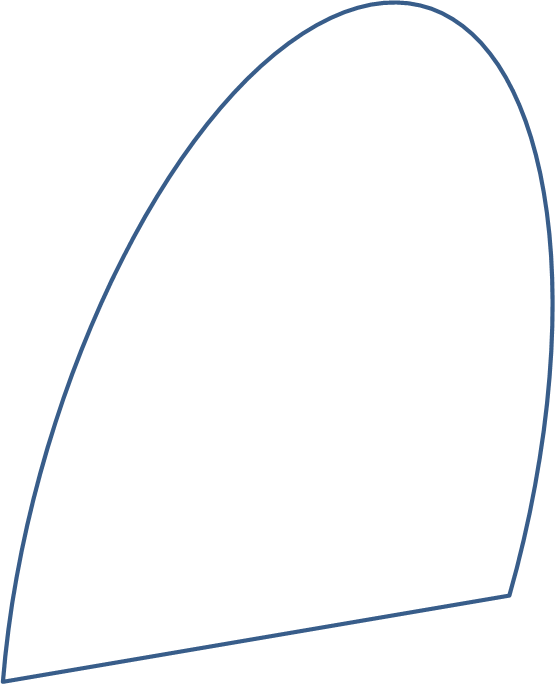 